NASEEB 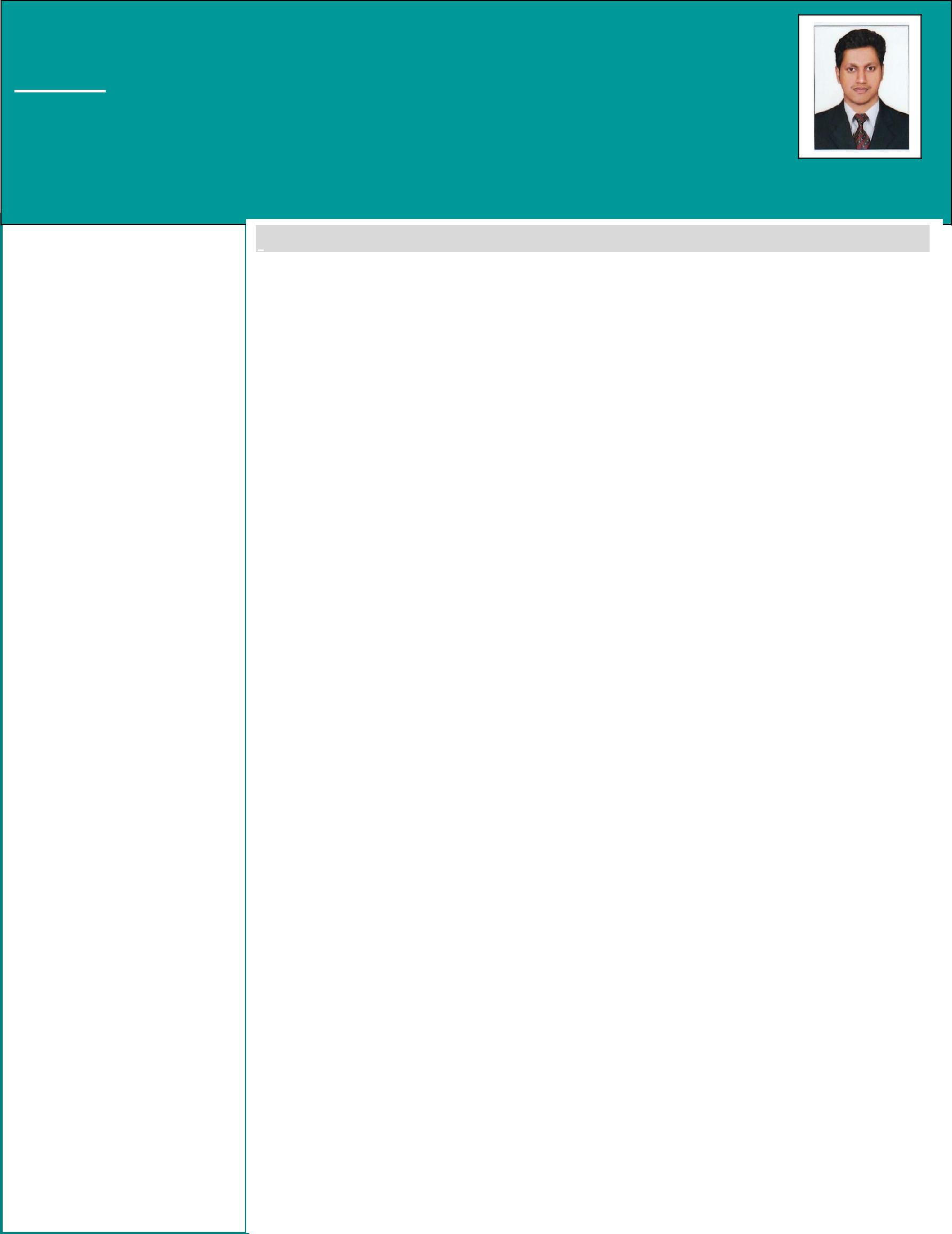 LOGISTICSA dynamic individual with 2 years of experience established Aviation in UAE with be able to be highly flexible and innovative in order to achieve objectives, I am always eager to take new challenges as it grooms your personality and helps in professional and personal life. Always ready to provide achieve assistance and whole hearted support for achieving the organizational goals and objectives.E-mail:Nazeeb-390065@2freemail.comEDUCATIONAcademic Qualification2011-2013 Bachelor of commerce (university of Calicut)2009-2010 Higher secondary education (Govt.of.kerala)Additional QualificationPG Diploma in shipping & LogisticsDangerous goods regulations( category 3)IATA cargo introductory(diploma)COMPUTER PROFICIENCYTally , peachtree, MS Excel ,MS WordUsage of Internet & E-mails.Typing speed up to 60-70 w.p.mSKILL & COMPETENCIESDynamic professional with 2 years of experience as a cargo assistant in airport.I am self-starter, highly motivated and team playerExcellent communication and listening skillsStrong analytical skillsExcellent customer services skillsFast-leaner who works well without supervisionAdaptableWORK EXPERIENCE (EMIRATES GROUP)(03-FEB-17 TO 05-SEP-18)Designation: Cargo Assistant :- Worked as an out sourced staff in emirates DNATA as Cargo Assistant at DXB & DWC airports in UAE .Responsible for cargo build up, break down ,segregation ,storage ,cargo acceptance and delivery, manifesting, airway bill checking ,Dangerous good handling and screening.Job responsibilitiesPalatalizing cargo as per the contours for B747 series, B777 series, MD11 series and bulk load as per the load restrictions.Handling of special cargoes [DG/PER/HUM/AVI] within the IATA/Airport standards.Performing manual or automated data updating into relevant cargo system.Coordinating between airlines and shipping agents.Handling discrepancy and customer complaints and resolving it on priority.To prepare daily reports to the senior level management summarizing the number of shipment handled.Checking the documents which customers promoted like bill of entry, shipping document copies, invoices and declaration copies for gate pass delivery.Transferring cargo within the airport terminals.PROFESSIONAL TRAINING COMPLETEDCompleted from Emirates Aviation CollegeDangerous Goods Handling(DGR)Cargo Special Load and Ramp Handling(CSH)Cargo product knowledge and documentation (CPKD)Aviation Security (AVSEC)Conducted by DnataRamp Safety InductionAviation Security AwarenessDangerous Goods Training (Cat:8,9,3)Fundamentals of offloading/Loading Dead loadAchievements: (successful internship certificate course)Export & import procedure, preparation of invoice , master B/L & House B/L.DECLARATIONI do hereby declare that the particulars of information and facts stated herein above are true, correct and complete to the best of my knowledge and belief.NASEEB 